ESTADO DO RIO GRANDE DO NORTECÂMARA MUNICIPAL DE SÃO JOÃO DO SABUGIREQUERIMENTO Nº. 045/2021Requeiro a V. Ex.ª, com base no artigo 154 do Regimento Interno e ouvido o plenário desta casa, requer que seja enviado ao Poder Executivo Municipal, solicitando que seja criada a semana da cultura online no beco da alegria, nos nossos festejos juninos, com a participação dos artistas sabugienses que foram contemplados com a Lei Aldir Blanc, bem como outros artistas da terra que desejam mostrar suas artes culturais, ou expor pesquisas históricas sobre nossa terra. JUSTIFICATIVA EM PLENÁRIO		        Sala das Sessões, em 20 de abril de 2021.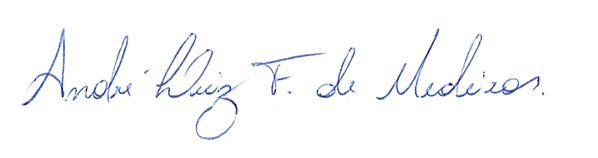 ________________________________________BRAZ ROBSON DE MEDEIROS BRITOVEREADOR - AUTOR